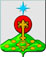 РОССИЙСКАЯ ФЕДЕРАЦИЯСвердловская областьДУМА СЕВЕРОУРАЛЬСКОГО ГОРОДСКОГО ОКРУГАРЕШЕНИЕот 27 мая 2020 года	                    № 32 г. СевероуральскРуководствуясь Федеральным законом от 06.10.2003 года № 131-ФЗ «Об общих принципах организации местного самоуправления в Российской Федерации», Уставом Североуральского городского округа, Решением Думы Североуральского городского округа от 26.02.20 года № 13 «Об утверждении Положения о проведении конкурса творческих работ в честь 75-летия Победы в Великой Отечественной», Дума Североуральского городского округаРЕШИЛА: 1. По итогам конкурса в честь 75-летия Победы в Великой Отечественной войне за лучшие творческие работы на тему: «День Победы в моей семье» наградить Почетным дипломом Думы Североуральского городского округа: 1.1. за I место   по I группе: Старостину Алену, ученицу 1 класса Муниципального автономного общеобразовательного учреждения средней общеобразовательной школы № 2;Макарова Никиту, ученика 3 класса Муниципального автономного общеобразовательного учреждения средней общеобразовательной школы № 11;по II группе:Мухамбетова Виктора, ученика 6 класса Муниципального автономного общеобразовательного учреждения средней общеобразовательной школы № 13; по III группе; Рябцеву Анну, ученицу 11 класса Муниципального автономного общеобразовательного учреждения «Средней общеобразовательной школы № 14 имени Героя России Дмитрия Шектаева»; 1.2. за II место: по I группе: Горбунову Дарью, ученицу 1 класса Муниципального автономного общеобразовательного учреждения средней общеобразовательной школы № 13; Апушеву Снежану, ученицу 2 класса Муниципального автономного общеобразовательного учреждения «Средней общеобразовательной школы № 14 имени Героя России Дмитрия Шектаева»; Бабкину Елизавету, ученицу 1 класса Муниципального автономного общеобразовательного учреждения «Средней общеобразовательной школы № 14 имени Героя России Дмитрия Шектаева»; по II группе: Запорожскую Елизавету, ученицу 5 класса, Муниципального автономного учреждения дополнительного образования «Центр внешкольной работы»; по III группе:Вакульскую Светлану, ученицу 11 класса, Муниципального автономного учреждения дополнительного образования «Центр внешкольной работы»; 1.3. за III место: по I группе:Файзуллина Алмаза, ученика 1 класса Муниципального автономного общеобразовательного учреждения средней общеобразовательной школы № 15; Зимову Анастасию, 6 лет, Муниципального автономного учреждения дополнительного образования Центр «Остров»;  по II группе:  Дунаева Илью, ученика 7 класса Муниципального автономного общеобразовательного учреждения средней общеобразовательной школы № 13; Творческую группу «Арт-хаус» Муниципального автономного учреждения дополнительного образования Центр «Остров»:Грязных Веронику, 13 лет;Самохвалову Арину, 11 лет;Хабибулину Екатерину, 10 лет;Чикурова Егора, 10 лет;Шаймухаметову Альмиру, 11 лет;по III группе: Закожурникову Ладу, 17 лет, Объединение молодежно-подросткового клуба «Искра».2. Поручить Председателю Думы Североуральского городского округа (Балбекова Е.С.) вручить Почетные дипломы Думы Североуральского городского округа победителям конкурса на торжественном мероприятии, посвященному 75- летию Победы в Великой Отечественной войне.3. Разместить данное Решение на официальном сайте Администрации Североуральского городского округа.4. Контроль исполнения настоящего Решения возложить на постоянную депутатскую комиссию Думы Североуральского городского округа по социальной политике (Копылов А.Н.).Председатель ДумыСевероуральского городского округа                                           Е.С. Балбекова   О награждении Почетным дипломом Думы Североуральского городского округа победителей конкурса за лучшие творческие работы в честь 75-летия Победы в Великой Отечественной войне  